NOBINA  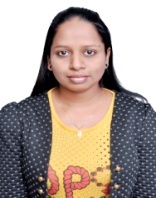 Nobina.235493@2freemail.com CORE COMPETENCIESBrand Management                         Merchandising                         Event ManagementFashion Designing                            Resource Management         Filing and Record managementCorrespondence & Reporting       Sales promotion                      Relationship ManagementCAREER CONTOURAug08-Oct12 :    Freelance DesignerJan08-Jun 08 :   109F, Creative Garments, Mumbai as a DesignerAug07-De07 :    Remanika, Ritz Fashion, Mumbai as an Assistant DesignerMay06-Jun06:     Douceur Sportswear, Mumbai as an InterneeKEY DELIVERABLES & FUNCTIONAL EXPERTISEFreelanced for Bright Fashions, D.F garments and Cera creations. Ascertained designing and sample development, fabric, trims and accessories sourcing. 109F (Creative Garments) was founded in 1973, is one of India’s leading exporters exporting garments to the most leading fashion houses in India and overseas. It offers creatively designed women’s wear to the Indian customer who is looking for International fashion but with Indian sensibilities.Contemporary fashion & trend management: Analyzing market trends, visiting textile showrooms/mills for latest fabrics, reviewing garment magazines & fashion blogs to keep up to date, keep abreast of new season fashion trends.Fashion Designing & Sample Development: Sketching designs according to the season trends and color palette, development of design sample and getting collections ready.Advertising & brand promotion: Advertising for the store & promoting the brand through various print & social media.Remanika is an exclusive western fashion retail house in Mumbai specializing in custom made & readymade casual, formal, club western wear and accessories with a distinct style and attitude.Merchandising & sourcing: Sourcing of fabrics, trimmings, tailoring materials & fabrics, maintain records & purchases.Fashion Designing & Production: Designing according to clients requirements, develop & design fashion collections ready for sale. Work with stitching staff to ensure design protocols are being followed.Stock Management: Maintaining the stock, ordering merchandise and independently tracking orders.Douceur Sportswear designs, manufactures and sells men’s apparel, outerwear and work wear in India and Internationally.Sourcing fabric and related trimmings, accessories and tailoring materials, maintaining records of supplies and purchases.Corresponding with various clients, buyers, & coordinating for availability of merchandise.Dealing with vendors for various office supplies, services & requirements.ACADEMIC QUALIFICATIONS2007   Three year Diploma in Fashion Designing, Sophia Polytechnic, Mumbai, India.2003   H.S.C in commerce from Thomas Baptista College, Mumbai, India.2001   S.S.C from John XXII high school, Mumbai, India. COMPUTER SKILLSMs OfficeAdobe PhotoshopCorel DrawEXTRA CURRICULAR ACTIVITIESTvashtar 07’ Fashion show presented a group collection under the mentorship of Designer Narendra Kumar Ahmed.Won Amarsons Rotating shield for Best Group Collection in ‘Zebaish’ Fashion Show.Participated “Do Ur Jeans” contest held by spykar Jeans.Backstage help for Lakme Fashion Week.Aspiring assignments in Fashion designing, merchandising, sample development, sales and business development, client relationship management.Highly competent professional having an urge to work in a challenging environment with a progressive organization that gives me greater opportunities to learn & grow while contributing as a member of its goal driven team. Self starter & quick learner who always exceeds expectations. Multi-lingual with strong communication skills, sharp presentation, negotiation, trouble shooting, team building & decision making abilities. 